ПРОЕКТ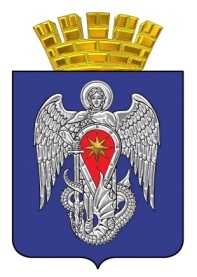 МИХАЙЛОВСКАЯ ГОРОДСКАЯ ДУМАВОЛГОГРАДСКОЙ ОБЛАСТИРЕШЕНИЕПринято Михайловскойгородской Думой  _____________ 2022 г.                                                                       № Об утверждении прогнозного плана (программы) приватизации имущества, находящегося в собственности городского округа город Михайловка Волгоградской области, на 2023 год и плановый период 2024 и 2025 годов	В соответствии с федеральными законами от  06.10.2003 № 131-ФЗ «Об  общих  принципах  организации  местного  самоуправления в Российской  Федерации»,                  от 21.12.2001 № 178-ФЗ «О приватизации государственного и муниципального имущества», руководствуясь требованиями Положения о приватизации имущества, находящегося в собственности городского округа  город Михайловка Волгоградской области, утвержденного решением Михайловской городской Думы от 29.12.2020                № 360, статьей 19 Устава городского округа город Михайловка Волгоградской области, Михайловская городская Дума Волгоградской областиРЕШИЛА:1.Утвердить прогнозный план (программу) приватизации имущества, находящегося в собственности городского округа город Михайловка Волгоградской области, на 2023 год и  плановый период 2024 и 2025 годов  (прилагается).2.  Администрации городского округа город Михайловка Волгоградской области осуществить приватизацию имущества, находящегося в собственности городского округа город Михайловка Волгоградской области в соответствии с настоящим решением и действующим законодательством Российской Федерации.3. Настоящее решение подлежит официальному опубликованию.4.  Признать утратившими силу следующие решения Михайловской городской Думы:-   от 28.12.2021 № 481 «Об утверждении прогнозного плана (программы) приватизации муниципального имущества, находящегося в собственности городского округа город Михайловка Волгоградской области, на 2022 год и на плановый период 2023 и 2024 годов»;- от 15.03.2022 № 487 «О внесении изменений в решение Михайловской городской Думы Волгоградской области от 28 декабря 2021 № 481 «Об утверждении прогнозного плана (программы) приватизации имущества, находящегося в собственности городского округа город Михайловка Волгоградской области на 2022 год и на плановый период 2023 и 2024 годов»;- от 30.11.2022 № 8 «О внесении изменений в решение Михайловской городской Думы Волгоградской области от 28 декабря 2021 № 481 «Об утверждении прогнозного плана (программы) приватизации имущества, находящегося в собственности городского округа город Михайловка Волгоградской области на 2022 год и плановый период 2023 и 2024 годов»5. Настоящее решение вступает в силу с 01.01.2023 г.6. Контроль исполнения настоящего решения возложить на постоянную комиссию по бюджетной, налоговой, экономической политике и предпринимательству Михайловской городской Думы Волгоградской области.Председатель Михайловской городской ДумыВолгоградской области                                                                                    В.А. КругловГлава городского округагород МихайловкаВолгоградской области                                                                                       А.В. Тюрин«___»___________2022 г.Приложение     к решению Михайловской городской Думы Волгоградской области                        от                                №137«Об утверждении прогнозного плана (программы) приватизации имущества,                                                  находящегося в собственности городского округа город Михайловка  Волгоградской области,  на 2023 год и плановый период 2024 и 2025 годов»ПРОГНОЗНЫЙ ПЛАН (ПРОГРАММА) ПРИВАТИЗАЦИИИМУЩЕСТВА, НАХОДЯЩЕГОСЯ В СОБСТВЕННОСТИ ГОРОДСКОГО ОКРУГА ГОРОД МИХАЙЛОВКА ВОЛГОГРАДСКОЙ ОБЛАСТИ, НА 2023 ГОД И НА ПЛАНОВЫЙ ПЕРИОД 2024 И 2025 ГОДОВЦели, задачи и направленияприватизации муниципального имущества1.1. Главными целями приватизации имущества, находящегося в собственности городского округа город Михайловка Волгоградской области (далее –Муниципальное имущество) являются повышение эффективности управления муниципальной собственностью городского округа, мобилизации доходов в бюджет городского округа город Михайловка Волгоградской области, оптимизации использования муниципального имущества, недопущение его ухудшения, снижение бремени расходов по содержанию муниципального имущества.1.2. Для достижения указанных целей необходимо решение следующих задач:1.2.1. Повышение эффективности использования муниципального имущества.1.2.2. Оптимизация структуры муниципальной собственности городского округа город Михайловка Волгоградской области, то есть приватизация муниципального имущества, не обеспечивающего выполнение функций и полномочий органов местного самоуправления городского округа город Михайловка Волгоградской области.1.2.3. Пополнение доходной части бюджета городского округа город Михайловка Волгоградской области от приватизации муниципального имущества.1.2.4. Уменьшение бюджетных расходов на управление муниципальной собственности.1.2.5. Создание условий для развития рынка недвижимости.1.2.6. Создание благоприятной экономической среды для развития бизнеса, прежде всего в наиболее важных секторах экономики городского округа город Михайловка Волгоградской области.1.2.7. Привлечение инвестиций в реальный сектор экономики городского округа город Михайловка Волгоградской области.1.2.8. Создание широкого слоя эффективных собственников, ориентированных на расширение производства товаров и услуг, необходимых населению городского округа город Михайловка Волгоградской области, создание новых рабочих мест в соответствии с Федеральным законом от 26 июля 2006 г. N 135-ФЗ «О защите конкуренции».1.2.9. Обеспечение со стороны органов местного самоуправления городского округа город Михайловка процесса приватизации муниципального имущества по принципу равенства покупателей в соответствии со ст. 13 Федерального закона от 21 декабря 2001      № 178-ФЗ «О приватизации государственного и муниципального имущества».1.3. Основными направлениями в осуществлении приватизации муниципального имущества являются:1.3.1. Приватизация объектов недвижимости и земельных участков, на которых расположены эти объекты недвижимости.1.3.2. Приватизация муниципальных унитарных предприятий городского округа город Михайловка Волгоградской области.2.Перечень имущества, находящегося в собственности городского округа город Михайловка Волгоградской области, планируемого к приватизации на 2023 год и плановый период 2024 и 2025 годов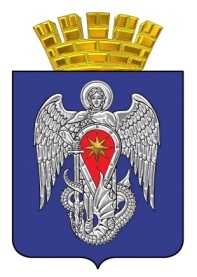 Михайловская городская ДумаВолгоградской областиЮРИДИЧЕСКОЕ ЗАКЛЮЧЕНИЕ         Начальник организационно-правового отдела Михайловской городской Думы Е.Е. Поспелова, провела юридическую оценку на соответствие действующему законодательству проекта решения «Об утверждении прогнозного плана (программы) приватизации имущества, находящегося в собственности городского округа город Михайловка Волгоградской области, на 2023 год и плановый период 2024 и 2025 годов»Установлено:         1. В соответствии с Федеральным законом от 06.10.2003 г. № 131-ФЗ «Об общих принципах организации местного самоуправления в Российской Федерации», Регламентом Михайловской городской Думы представительный орган правомочен рассматривать представленный проект решения.2. Проект решения соответствует нормам федерального законодательства, требованиям юридической техники.         3. Коррупционных положений в проекте решения не выявлено.Общие выводы по проекту:          Проект решения «Об утверждении прогнозного плана (программы) приватизации имущества, находящегося в собственности городского округа город Михайловка Волгоградской области, на 2023 год и плановый период 2024 и 2025 годов» рекомендуется для рассмотрения на заседании Михайловской городской Думы. Начальник организационно-правового отдела                                                   Е.Е. Поспелова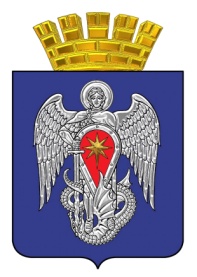 Михайловская городская ДумаВолгоградской областиПояснительная запискак проекту решения Михайловской городской Думы «Об утверждении прогнозного плана (программы) приватизации имущества, находящегося в собственности городского округа город Михайловка Волгоградской области, на 2023 год и плановый период 2024 и 2025 годов» В соответствии с пунктом 2.8. части 2 Положения о приватизации имущества, находящегося в муниципальной собственности городского округа город Михайловка Волгоградской области, утвержденного решением Михайловской городской Думы Волгоградской области от 29.12.2020 № 360, Михайловская городская Дума рассматривает и утверждает прогнозный план приватизации муниципального имущества одновременно с бюджетом городского округа город Михайловка Волгоградской области и осуществляет контроль за его исполнением. Консультант организационно-правового отдела                                                 Е.К. Тарасова№ п/пНаименование имуществаАдрес местонахождения имуществаКраткая характеристикаСрок приватизации1Комплекс нежилых зданий состоящий из 3х объектов, расположенных на земельном участкеВолгоградская область, г.Михайловка, ул.Ленина, дом 127-129- Здание фильмобазы, общей площадью 318,9 кв. м, кадастровый номер 34:37:010281:271, балансовая стоимость 68,5 тысяч рублей, остаточная стоимость 0,00 рублей;- Здание конторы общей площадью 43,0 кв.м,  кадастровый номер 34:37:010281:270, балансовая стоимость 18,2 тысяч рублей, остаточная стоимость 0,00 рублей;                                                   - Здание киновидеоцентра общей площадью 142,9 кв. м,  кадастровый номер 34:37:010281:264, балансовая стоимость 78,5 тысяч рублей, остаточная стоимость 0,00 рублей;- Земельный участок общей площадью 1317 кв. м, кадастровый номер 34:37:010281:6, кадастровая стоимость 4 652,1 тысяч рублей.2023г.2Комплекс нежилых зданий, состоящий из 2х объектов, расположенных на земельном участке Волгоградская область, Михайловский район, х.Сухов 2-й, ул. Мира, дом 16- Нежилое здание, общей площадью 355,6 кв. м,  кадастровый номер 34:16:130001:1366, балансовая стоимость 1 167,4  тысяч рублей, остаточная стоимость 0,00 рублей;- Нежилое здание (котельная), общей площадью  82,1 кв. м, кадастровый номер 34:16:130001:1362,балансовая стоимость 278, 8  тысяч рублей,остаточная стоимость 0,00 рублей;- Земельный участок, общей площадью 2597,0 кв. м,кадастровый номер 34:16:130001:568, кадастровая  стоимость 1 063,8 тысяч рублей 2023г.3Нежилое здание, расположенное на земельном участкеВолгоградская область, Михайловский район, ст.Етеревская, ул.Ленинская,  дом 59- Нежилое здание, общей площадью  1209,8 кв. м, кадастровый номер 34:16:060004:78, балансовая стоимость 910,8 тысяч рублей, остаточная стоимость 0,00 рублей;- Земельный участок, общей площадью  2091,0 кв. м, кадастровый номер 34:16:060004:380, кадастровая  стоимость 140,3 тысяч рублей.2023г.4Здание бани, расположенное на земельном участкеВолгоградская область, Михайловский район,ст.Етеревская,ул.Школьная, дом 2А- Здание бани общей площадью          150,1 кв. м кадастровый номер 34:16:060001:921, балансовая стоимость 32,50 тысяч рублей, остаточная стоимость 0,00 рублей;              - Земельный участок общей площадью 261,0 кв. м кадастровый номер 34:16:060004:162, кадастровая стоимость 101,5 тысяч рублей.2023г.5Нежилое здание, расположенное на земельном участкеВолгоградская область, Михайловский район, х. Ильменский 1-й,
ул.Центральная, дом 26- Нежилое здание общей площадью 407,4 кв. м кадастровый номер 34:16:100002:264, Балансовая стоимость 1 644,7 тысяч рублей, остаточная стоимость 0,00 рублей;                                                     - Земельный участок общей площадью 6337 кв. м, кадастровый номер 34:16:100002:27, кадастровая стоимость 3 070,3 тысяч рублей2023г.6Нежилое здание, расположенный на земельном участкеВолгоградская область, Михайловский район, х.Фролов,
ул.Новая, дом 9- Нежилое здание, общей площадью 39,7 кв. м, кадастровый номер 34:16:020003:64, балансовая стоимость 199,75 тысяч рублей, остаточная стоимость 0,00 рублей;                                             - Земельный участок общей площадью 797,0 кв. м, кадастровый номер 34:16:020003:126, кадастровая стоимость 142,0 тысяч рублей. 2023г.7Нежилое здание, расположенное на земельном участкеВолгоградская область, Михайловский район, х.Фролов, 
ул.Центральная, дом 7- Нежилое здание, общей площадью 171,4 кв. м кадастровый номер 34:16:020003:67 балансовая стоимость 146,2 тысяч рублей, остаточная стоимость 0,00 рублей;                                    - Земельный участок общей площадью 1335,0 кв.м., кадастровый номер 34:16:020003:34, кадастровая стоимость 237,8 тысяч рублей.2023г.8Нежилое здание, расположенное на земельном участкеВолгоградская область, Михайловский район,х.Субботин,ул.Юрия Прищепного, дом 84- Нежилое здание, общей площадью 36,2 кв. м кадастровый номер 34:16:170002:482, балансовая стоимость 62,2 тысяч рублей, остаточная стоимость 0,00 рублей;                                                   - Земельный участок общей площадью 600,0 кв. м, кадастровый номер 34:16:170002:480, кадастровая стоимость 205,2 тысяч рублей.2023г.9Объект незавершенного строительства, расположенный на земельном участкеВолгоградская область, Михайловский район, ст. Арчединская,ул. Ленина, дом 27 Б- Объект незавершенного строительства, общей площадью  146,0 кв. м, кадастровый номер 34:16:100001:1481, балансовая стоимость 291,4 тысяч рублей, остаточная стоимость 0,00 рублей;                                          - Земельный участок общей площадью 311,0 кв. м, кадастровый номер 34:16:100001:573, кадастровая стоимость 24,5 тысяч рублей, 2023г.10Нежилое помещениеВолгоградская область, г. Михайловка, ул. Обороны, дом 71 аНежилое помещение, общей площадью  475,0  кв. м, кадастровый номер 34:37:010214:5493, балансовая стоимость 1 894 147,00  рублей, остаточная стоимость 0,00 рублей2023г.11Нежилое здание, расположенное на земельном участкеВолгоградская область, Михайловский район, х. Рогожин, пер. Первомайский,              дом 17.-Нежилое здание, общей площадью  64,2 кв. м, кадастровый номер 34:16:030002:596, балансовая стоимость 300 886,26 рублей, остаточная стоимость 300 886,26 рублей,-Земельный участок, общей площадью  209,0 кв. м, кадастровый номер 34:16:030002:595, кадастровая  стоимость 62 546,52 рублей.2023г.12Нежилое здание, расположенное на земельном участкеВолгоградская область, Михайловский район, х. Сенной, ул. Советская,              дом 41.-Нежилое здание, общей площадью  600,6 кв. м, кадастровый номер 34:16:070001:1443, балансовая стоимость 1 035 420,04  рублей, остаточная стоимость 1 035 420,04  рублей,-Земельный участок, общей площадью  917,0 кв. м, кадастровый номер 34:16:070001:1441, кадастровая  стоимость 74 432,89 рублей.2023г.13Нежилое здание, расположенное на земельном участкеВолгоградская область, г. Михайловка, ул.П. Морозова, дом 74-Нежилое здание, общей площадью  882, 7 кв. м, кадастровый номер 34:37:010220:63, балансовая стоимость 1,00  рублей, -Земельный участок, общей площадью  3 116,0 кв. м, кадастровый номер 34:37:010220:50, кадастровая  стоимость 2 736 159,60 рублей.2023г.14Имущественный комплекс, расположенное на земельном участкеВолгоградская область, г. Михайловка, ул.Народная, дом 39-Нежилое здание, общей площадью  219,0 кв.м, кадастровый номер 34:37:010267:294, балансовая стоимость 490 498,74  рублей- Нежилое здание, общей площадью  25,9 кв.м, кадастровый номер 34:37:010267:295, балансовая стоимость 35 197,74  рублей- Изгородь, балансовая стоимость         12 000,00 рублей,- Уборная, балансовая стоимость         13 249,98  рублей-Земельный участок, общей площадью  745,0кв.м, кадастровый номер 34:37:010281:61, кадастровая  стоимость 536 347,85 рублей.2023г.15Автомобиль ЗИЛ 130 Волгоградская область,г.Михайловка,ул. Обороны, 42а1986 года выпуска, идентификационный номер  VIN отсутствует, модель 130, двигатель            № 708741, государственный регистрационный знак М 025 РВ 34, балансовая стоимость 360 000,00 рублей, остаточная стоимость 0,00 рублей2023г.16АвтомобильГАЗ 66Волгоградская область,г.Михайловка,ул. Обороны, 42а1984 года выпуска, идентификационный номер  VIN отсутствует,  двигатель  № 252188, государственный регистрационный знак Е 368 ХН 34, балансовая стоимость 261 862,00 рублей, остаточная стоимость 0,00 рублей2023г.